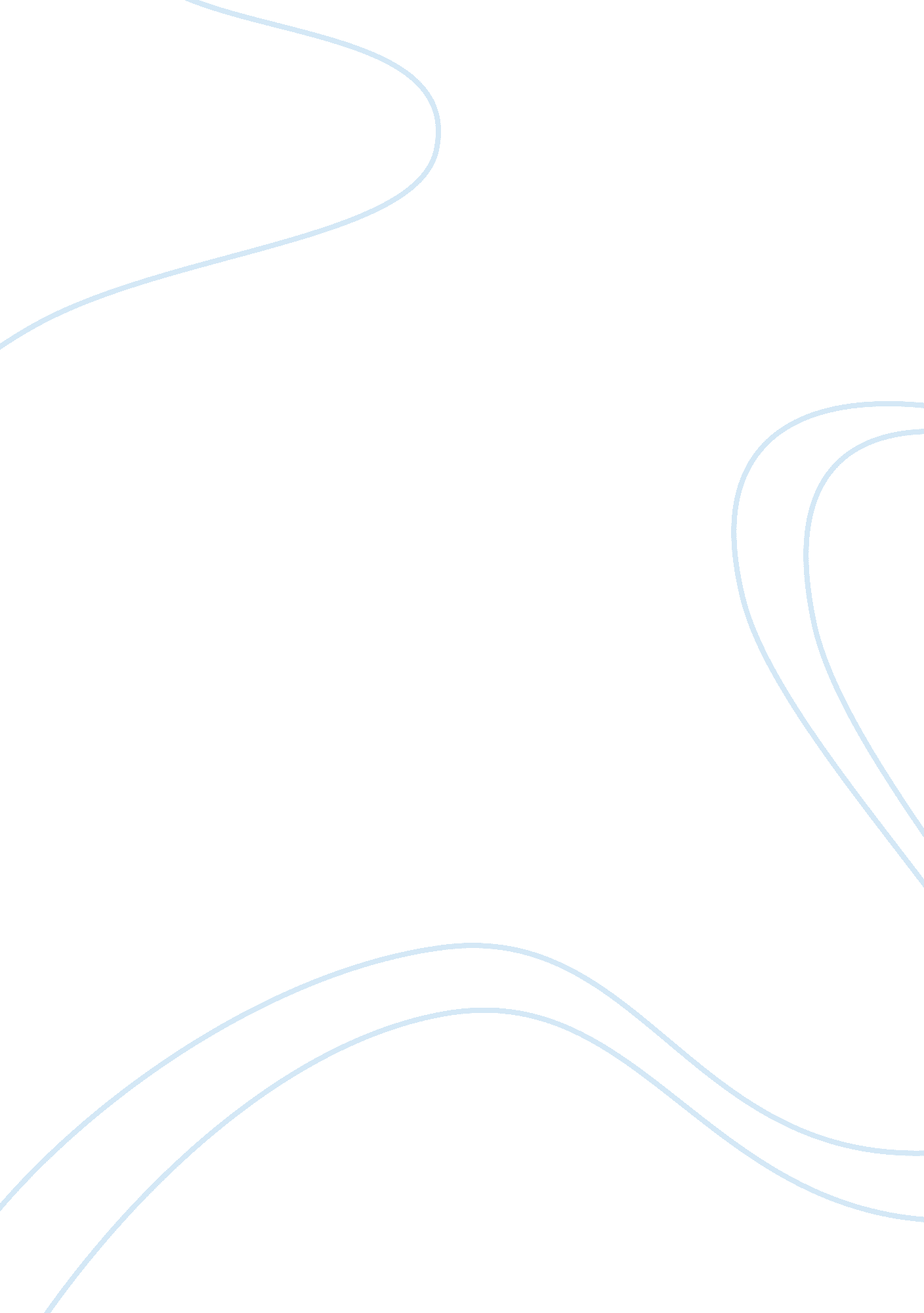 They say i sayPsychology, Psychotherapy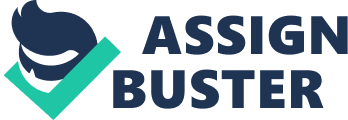 Introduction The behaviors of the student have a negative impact not only on the learningeducationsystem but on the nation too. The students who bunk for the school for a short or large part of the day calledtardinessor the entire of the day called truancy not only harmacademicfailure, but give to the rising number of students who negatively impact the standing of the educational system as well as nation. The negative effect not only influence schools by deterring educational leaders from effectiveness and helpful educational plan with stability and exclusive of information breaks for the students, but also puts requirements on society to determine how they will help students and their families with emotional and social requirements. This study explored the medical, economic, social, emotional and psychological causes for the tardiness of student in a middle school background (Leigh & Lust 2008). Tardiness of student is an important aspect in measuring if the student will become at threat. Without interference, tardiness behaviors of students regularly result in severe emotional and social issues. There is consideration that a major number of students of middle school are misplaced by school, demonstrating up late, and going outside from school during school timings for a diversity of educational, emotional, and social causes. Problem of the Study The problem statement of the study is to explore the connection between the school and work tardiness in students of middle school. School workers, school staffs, parents, and personals who observe this information will have an enhanced understanding of tardiness of school, associated school deviant actions, and punctuality in a middle school setting. Research Hypothesis and Questions Truancy, frequent nonattendance, and Tardiness behaviors are important forecasters of the students turning to be at hazard. These in danger students, in accordance of the reports, become engaged in delinquent behaviors to have a negative impact on not only these students themselves, but also on the society, educational system and nation as well. Questions The research questions are: What seems to be the basic reasons of extreme tardiness behaviors? How do these students of middle school elaborate repeated tardy behavior? What effect does staff of school consider the tardiness on student behavior? Why? What types of behaviors direct to tardiness? Why? What are the connections of severe tardiness? What sorts and types of programs seem to be successful for use in treating the problem of increased tardiness? Significance of the Study The issue has significance for the educationalist, suffering families who are concerned in consideration why various students are persistently miss, and late for the school and how educationalists can have a constructive pressure on the students, they are accountable for and take them into class on time. The study on tardiness of the student is one of the important elements in knowing early on a child who might turn out to be at risk. Such endangered students are creating the option to come up to school late or do not mention it owing to the conditions and behaviors they have discovered themselves in, whether by option or an effect of situation. These behaviors students and are adversely influencing the schools of nation, and the students are endangered for reducing out of school. Scope and Delimitation Scope The study is about the number of students concentrate school late after an event with parents. These adverse connections with parents can regularly become customary for families, ensuing in the student gathering supplementary tardy days all through the school year. The hazard with these kinds of connections with parents is that students turn out to be usually tardy all through theirchildhood. Delimitation The outcomes are surrounded to the students in the rural area school. Not all local workers of school contributed in the research. Not all students participating selected to be in the research. The student sampling is moderately homogenous Chapter 2 Related Literature Edgier (2007) stressed the adverse impact of tardiness by defining that the students have to be present and involved to learn. Perceptive the causes that pupils are late for school, the activities associated with this occurrence, and the force it has on students’ education and expansion is vital owing to the pessimistic consequences that effect from students who are lost class time. Tardy students are probable to turn out to be middle school withdrawals; consign irrelevant crimes; or develop into Student truancy, common student non-attendance, and tardiness carry on to be a main problem confronting American educational structure. In tackling the dilemma of truancy, it is showed what the middle schools system is performing to fight tardiness and truancy in the middle schools. The study affirmed that the concern of student tardiness is one of the primary symptoms of a student turning to be a student who is endangered. Researchers are supported to observe truancy and are confronted to identify truancy more widely, permitting researchers to deal with the obstacle students practice by gone all or a number of the school day. Scott (2010) defined the actions one-school system executed to decrease tardiness. A helper principal in fact visits a home of the student if such student does not arrive to school on time. The management concentrates not only on the student’s behavior who come to late school but also on his parents who do not observe no matter which wrong with their children arriving to school late. One of the most annoying concerns in contemporary’s schools is tardiness?. Students practice a harmful effect when the students become tardy. Tardiness not only influences the pupil who is tardy, but also has an influence on the school surroundings, teachers, and further students, as well as the school all together (Leigh & Lust 2008). Instructional time and force are pessimistically impacted by the students who become late; these students can turn out to be engaged in delinquent manners in unverified areas of the school. In this condition, there is chance for hostility, harassment, damage, and misbehavior. These types of behaviors can take over into the class and additional influence the learning setting. Extensive tardiness is a symbol that there is a main dilemma-taking place with the child at the instant or in the history. One of the main notions that instructed this research and given imminent into processes schools can take to control student tardiness was got from Ekstrom Goertz Pollack & Rock (2006)’ work on the morals of care. Formerly this significant association has been created, the cares will better appreciate and be better prepared to sustain, help, and direct the persons they are educating. Research paradigm While there is vast research on school tardiness and absence, no research in the literature review assessed the direct connection between students and tardiness behavior in middle school. The main purpose of this study is to gather quantitative data to observe if school tardiness can forecast the tardiness. The secondary objectives are to contrast the tardiness, absence and GPA records of the students to the middle school student sampling, resolve if the students at diverse are parallel to each other, observe if chosen demographics force school tardiness and unnecessary nonattendance, inspect the connection of school tardiness and unnecessary nonattendance in the middle school population. Definition of Terms Tardy/Tardiness: Be late for whichever quantifiable duration of time passed the affirmed or planned start time for school. Truant: A usual truant ways a student who is not present from school devoid of a satisfactory reason for element or all of five or more days on which school is owned throughout a school section. Unexcused absence: Not presence or demonstrating up for class as also not gets a suitable rationale as elaborated by the school for the nonattendance, for example funeral, illness, vacation, or accepted school action. Research Design This is the experimental study employing control and experimental factions to assess one of the purposes. Tardiness, unnecessary nonattendance and GPA information from middle school students are contrasted to the similar variables for the enduring middle school population. Procedure Information gathered on the middle school sampling and the subgroup of students will be assessed. Successive results, outline, conclusions and recommendations will be merged with suitable workers of the school in the study. Population The population researched was middle students who concentrate a rural middle school in south-central Wisconsin. The school area faces presently over 500 square miles and gives somewhat more than 2, 000 pupils from 4 years old throughout middle school. Description of Subjects At the time the research will begin, they had a full amount of 44 students. All 44-student students from the enduring four students are accepting letters calling them to contribute in the study. Instrumentation To test a hypothesis SPSS will be used in this regard in which excel and SPSS software’s are to be used. Statistical Treatment The students were raised to offer time records from March 30 to June 7, which was the previous week of the year of school. Uncertain nonattendance and tardiness concerns have a direct effect on schools and serve up as early on caution signs to researcher that there is a dilemma in the life of child. References Ediger, M. (2007). School Dropouts, Absenteeism, and Tardiness, Counseling. Ekstrom, Ruth, Goertz, M. , Pollack, J. , & Rock, D. (2006). Who Drops Out of High School and Why? Findings from a National Study. Teachers College Record Volume 87 Number 3, pp 356-373. Leigh, J. P. , & Lust, J. (2008). Determinants of employee Tardiness. Work and Occupations: An International Sociological Journal, 15(1), 78-95. Scott, C. A. (2010). Junior high school tardy lock out (RC017912). Florida: Nova University. 